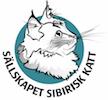 Anmälan till Sällskapet Sibirisk Katts
Klubbmästerskap
den 18 november 2017Klass:	 A      B      C      D      E      F      G      H      ISidoklasser anmäls på utställningen.
Anmälningsavgiften på 200 kr/katt sätts in på SäSKs pg 37 37 14-5 alt. Swish 070-940 68 11Kattens namn inklusive eventuell titel	Färg (EMS-kod)Kön	Född den	Reg.nummer
     	     	     Kattens far, namn	Kattens far, EMS-kod
     	     
Kattens mor, namn	Kattens mor, EMS-kod
     	     Uppfödare, namn	Ägare, namn
     	     Bur tillhandahållen av SäSK	Egen medhavd bur
Enkelbur	Dubbelbur tillsammans med:    Namn	Färg (EMS-kod)
1.      	     2.      	     Kattungar till salu	Katten till salu
Jag vill gå assistent	Katten till avelVi tar tacksamt emot priser!
Meddela vad du skänker till Susanne Diepholtz på susanne.diepholtz@sibiriskkatt.se Övrigt
     Adress      
Postnummer      	Postort      
E-post      	Telefon      Denna anmälan är bindande.      Skickas fortlöpande, dock senast den 28 oktober 2017 till:
			                    Kerstin Lönnqvist, Luddingsbo Nybygget, 605 96 Norrköping
			                    kerstin.lonnqvist@sibiriskkatt.seOBS! En blankett per klass, om katten tävlar i flera klasser!